SEMESTER 3Countries and Nationalities (Les pays et les nationalités)Like all French nouns, geographical names like countries, states, and provinces have a gender. Knowing the gender of each geographical name is the first step in determining which preposition to use. As a general guideline, geographical names which end in e are feminine, while those that end in any other letter are masculine. There are, of course, exceptions which simply have to be memorized. See the individual lessons for explanations of the gender of each geographical name.In English, we use three different prepositions with geographical names, depending on what we are trying to say.1. I'm going to France - Je vais en France
2. I'm in France - Je suis en France
3. I'm from France - Je suis de France. Whether you are going to France or you are in France, the same preposition is used. Thus in French there are only two prepositions to choose from for each type of geographical name. The difficulty lies in knowing which preposition to use for a city vs a state vs a country.Q1. –  Complétez  avec la bonne nationalité.J’habite en Inde. Je suis ___________________.Il habite au Japon. Il est ________________.Ils habitent en France.  Ils sont ________________.Nous habitons aux États-Unis. Nous sommes ______________.Elle habite en Allemagne. Elle est ___________________. Q2. Complétez avec les prépositions de lieu.Top of FormJe rêve d'aller _______________ France.
2. Je vais passer un mois __________ Canada avec un groupe d'étudiants. 
3. Ils vont aller _____________  Etats-Unis dans deux semaines. 
4. Ils ont fait un séjour extraordinaire ___________ Chine. 5. L'été dernier, il a fait un voyage __________ Texas. 
6. Nous sommes invités __________ Paris. 7. Nous allons faire un séjour de deux semaines  _________ Danemark. 8. Elle passe ses vacances ___________ Irlande. 9. Il a fait deux séjours linguistiques  __________ Angleterre. 10. Tu vas trois semaines ___________ Japon? Tu en as de la chance! 11. Nous avons fait du camping  ___________ Bretagne. 12. Tu veux voir des champs de tulipes? Va  ____________ Hollande. 13. Je pars demain matin __________ Normandie 14. Je vais passer les fêtes de fin d'année __________ Pays de Galles. 15. Il part___________ Antilles. Je voudrais partir avec lui! L’IMPÉRATIF (Imperative)Imperatives are mainly used for giving orders or conveying urgent messages. The imperatives have only 3forms which corresponds to (tu, nous and vous) form of the present tense. The only difference is the absence of the pronouns. After a sentence in the imperative, an exclamation mark (! ) is used instead of a full stop.e.g	1 Venir (present tense)			Venir (imperative)		Tu viens					viens!		Nous venons					venons!		Vous venez					venez!	2 Prendre (present tense)			Prendre (imperative)		Tu prends					prends!		Nous prenons				prenons!		Vous prenez					prenez!	3 Finir (present tense)				Finir (imperative)		Tu finis					finis!		Nous finissons				finissons!		Vous finissez					finissez!Note: In the verb Aller and all other ‘ er’ verbs , the ‘s’ in the second person singular is dropped.e.g	Parler (present tense)				Parler (imperative)		Tu parles					parle!		Nous parlons					parlons!		Vous parlez					parlez!		Exceptions: A few verbs take a different conjugation in the imperative.	Être -		sois! 		Soyons!	Soyez!	Avoir-		aie!		Ayons!	Ayez!	Savoir- 	sache!		Sachons!	Sachez!	Vouloir-	veuille!	Veillons!	Veuillez!Negation:e.g						(Imperative)	Tu ne manges pas 			ne mange pas !	Nous ne mangeons pas		ne mangeons pas!	Vous ne mangez pas 		ne mangez pas !Pronominal Verbs:e.g	Se lever (present tense)		se lever (imperative)		Tu te lève				lève-toi!		Nous nous levons			levons-nous!		Vous vous levez			levez-vous!Note: Te becomes toi in the imperative affirmative.Negation:e.g		Tu ne te lèves pas			ne te lève pas!	Nous ne nous levons pas		ne nous levons pas!	Vous ne vous levez pas 		ne vous levez pas! Ça ne va pas!Un samedi matin dans l’appartement des quatre  locataires. Barbara : bonjour Pierre, assieds-toi! Tu prends un café avec nous?Pierre : ah oui, je veux bien.Barbara : écoute, Pierre ! Ça ne va pas !Pierre : Qu’est-ce qui ne va pas ?Barbara : quand tu téléphones à tes amis, il ne faut pas utiliser mon portable !Tristan : et il faut mettre tes affaires dans ta chambre, pas dans le salon !Victoria : Et il ne faut pas écouter  ta techno jusqu'à 2 heures du matin ! on ne peut pas dormir.Pierre : Ne vous couchez pas comme les poules !Tristan : on se lève tôt, nous !Pierre : alors, levez-nous en silence et ne mettez pas la radio à 6 heures du matin !EXERCISEDonnez des ordres. Suivez le modèle.Tu		nous			vousA	regarder		regarde!	Regardons!		Regardez!1	aller			________	________		________2	prendre		________	________		________3	savoir			________	________		________4	finir			________	________		________5	être			________	________		________B	ne pas venir		ne viens pas!	      ne venons pas!	       ne venons pas!1	ne pas demander     __________________________________________2	ne pas manger ______________________________________________3	ne pas acheter _____________________________________________4	ne pas voir __________________________________________________5	ne pas répondre _____________________________________________Donnez des ordres. Suivez le modèle:Tu		nous			vous	se lever		lève-toi!	Levons-nous!	Levez-vous!se coucher		________	________		________s’habiller		________	________		________se laver		________	________		________se promener		________	________		________s’asseoir		________	________		________Ne pas se lever ne te lève pas!	Ne nous levons pas!  ne vous levez pas!ne pas s’arrêter	________	________		________ne pas s’amuser	________	________		________ne pas se raser	________	________		________ne pas se brosser	________	________		________ne pas se coucher	________	________		________Remplacez le présent par l’impératif.1 Vous marchez vite.2 Tu choisis un fruit.3 Nous appelons nos enfants.4 Tu regardes la télé.5 Nous ne sommes pas en retard.6 Tu vas à l’école.8 Nous savons la vérité.9 Tu ne t’habilles pas avant 5h.10 Vous vous couchez tard.Passé Récent The recent past tells about what has just taken place. For example :I have just finished my homework.My dad has just returned from office.He has just gone out.This « just done something » is expressed in French with « venir de + verb » Formation Sujet + venir + de + verbe (infinitif)Conjugation of venirJe viensTu viensIl/elle/on vientNous venonsVous venezIls/ elles viennent      Exemples :Je viens de prendre le petit-déjeuner.tu viens de gagner le concours.on vient d’acheter un appartement.nous venons de boire du thé.elles viennent de finir leurs examens.L’ExercicesMettez au passe récent les verbes entre parenthèses :Nous _______________________________________ (prendre) notre petit-déjeuner.Je ____________________________________________ (renter) du Maroc.Tu _____________________________________________ (manger) du gâteaux.Elle _____________________________________________ (acheter) une nouvelle robe.Je ______________________________________________ (boire) un jus, il y a 5 minutes.Paul _____________________________________________ (conduire) ma nouvelle voiture.Tu ________________________________________________ (terminer) un projet ?Faites comme dans l’exemple :Je viens de téléphoner à mon père.Paul _________________________________ terminer son apéritif.Sa mère ________________________________ prendre l’avion.Tu ____________________________________ appeler ton copain.Nous ___________________________________ demander un renseignement.Je _______________________________________ faire des gâteaux pour 30 personnes.Vous _______________________________________ visiter la cathédrale de Charles.Passé Composé			The passé composé (compound past tense), also referred to as the perfect tense (or past indefinite tense in English) is made up of two components, a helping verb and a past participle.It is formed by using the present tense of the helping verb avoir or être and adding a past participle.       i.e. Subject + Avoir / Être + Past ParticipleThe past participle of regular verbs is formed by dropping the infinitive ending and adding –é for –er verbs, i for –ir verbs, and u for – re verbs. Present tense and Past tense of ER verbs is :-Present tense and Past tense of IR verbs is :-Present tense and Past tense of RE verbs is :-But some past participles of irregular verbs must be memorized with verb “avoir”. The passé composé is used to express:Note: With indicators of time we use passé compose, these are:- jusqu’aujourd’hui		-	till todayhier					-	yesterdayjusqu’à maintenent		-	till nowla semaine dernière		-	last weekle mois dernier			-	last monthl’année dernière		-	last yearavant-hier				- 	day before yesterdayle 1er mars				- 	Ist marchl’été dernier			-	last summerUne carte postale de Lausanne a Paris.Le 25 novembre LausanneChère laure, Salut ! Comment vas-tu ? Désolée, je n’ai pas écrit plus tôt.Depuis notre arrivée ici, j’ai passe tous les jours a chercher un appartement. Enfin hier, nous avons eu du succès… un appartement5 au centre-ville. Cet appartement donne sur le lac Léman. Il est très beau. On a une vue magnifique de notre terrasse. Tu sais, de l’autre cote de lac, je peux voir les basses Alpes, et le Jura. Juste en face il y a la ville française d’Evian.J’attends des nouvelles de chez toi. Viens chez nous en Suisse pendant les vacances de Noël. Tu vois comme c’est beau !AmitiésAnitaL’exerciceDeux employés de Vidéo-concept ont travaillé sur un projet.La directrice	-	Alors, vous __________________________ (travailler) hier ?Marine		-	Nous _______________________ (commencer) à 7 heures et nous         _________________ (continuer) jusqu’à 10 heures du soir.La directrice	-	vous _______________ (finir)Marine		- 	oui, nous___________________ (faire) tout.Maria cherche un appartement.Claire		-	Alors, tu _____________________ (trouver) un appartement ?Maria		-	J’ __________________ (visiter) un deux-pièces rue Berlioz et J’_____________ (voir) un grand studio près du parc.Claire		-	Tu ___________________ (prendre) le deux pièces ?Maria		-	Non, j’___________________ (préférer) le studioPassé Composé avec ‘être’Formation – Subject + conjugation of ‘ être’ + past participle of the verb + object  Passé Composé is a past tense which basically expresses what ‘someone has done’ and ‘what someone did in the past’. In English you may have two different tenses for that but in French we have only one for both the actions.First of all one should know the conjugation of verb ‘ être’ in present which is..Je suis Tu  esIl/ elle estNous sommesVous êtesIls/elles sontIt is important to know how Passé Composé with verb ‘ être’ is different from Passé Composé with verb ‘avoir’ . The difference is that only a few verbs are conjugated with ‘ être’ in past tense rest all other verbs are conjugated with avoir . Following are those few verbs, you need to learn these verbs.A  - arriver      		≠    	partirD  - déscendre 	≠    	monterV – venir         		≠    	allerE – entrer      		≠     	sortirN – naître      		≠     	mourirT – tomber    		≠     	rester+ passer, rentrer, revenir, devenir, remonter.+ Pronominal Verbs (e.g se lever) ADVENT may not mean anything but it is an easy method to learn these verbs and ‘’ sign means opposite in French.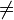 Now let’s learn the meaning and the past participles of the above written verbs.             Verb                     Meaning                                            Past ParticipleDescendre 	– to descend / to go down         	  DecenduMonter    	-  to ascend / to climb                             MontéEntrer    	-  to enter                                                   EntréSortir    	- to exit/ to go out                                    SortiVenir     	- to come                                                   VenuAller     	- to go                                                        AlléArriver   	- to arrive/reach                                      ArrivéPartir    	- to leave                                                   PartiNaître     	- to be born                                               NéMourir  	- to die                                                       MortTomber  	- to fall                                                      TombéRester    - to stay/ remain                                     RestéPasser    - to pass by                                             PasséRentrer – to come back/return                           RentréRemonter – to climb again                                 RemontéRevenir    - to comeback                                     RevenuDevenir  -  to become                                          DevenuNote: Rester may not be the exact opposite of Tomber  but here as to learn these verbs it is treated like one .Let’s learn the conjugation:Aller is one of the verbs in the list given aboveJe suis allé (e) - I have gone / I wentTu es allé (e)   - you have gone/ you went Il est allé         - he has gone/ he wentElle est allée  - she has gone/ she wentNous sommes allés - we have gone / we wentVous êtes allé (s)    - you/you all have gone /wentIls sont allés         - they have gone/ they went (mas. plural)Elles sont allées   - they have gone/went  (fem. plural)L’accord  (the agreement) – in case of Passé Composé  verb ‘ être’ , there is an agreement of ‘past participle’ and ‘subject’ . In other words if the subject is feminine the past participle will take an ‘e’ and if the subject is plural it will take an ‘s’ and if the subject is feminine plural it will take ‘es’ in the end . An example is given in the above conjugation. For e.g :Present – Je vais à l’hôpital ( I go to hospital)PC – Je suis allée à l’hôpital (I went to hospital)In the above written example ‘je’ is the subject, ‘suis’ is the conjugation of verb être , ‘allée’ is the past participle and ‘à l’hôpital’ is the object.That is how we frame a sentence in past.More Examples:Il est parti pour Paris ( he has left for Paris)Elle est née en 1990 ( she was born in 1990)Manuel est arrivé en retard. ( he came late)Ils sont passés par le marché. (they passed by the market)Tu est tombés de l’arbre ? (You fell off the tree)Elle est revenue hier soir . (she came back y’day evening)Avant hier, il n’est pas allé au bureau. (day before y’day ,he did not go to office)Elle est devenue Médecin l’année dernière .( she became a doctor last year)Les Exercises : (exercises)1. Conjuguez les verbes au passé composé :a. Venir (negative)                                        b. Monter (affirmatif) c. Partir (interrogative)                             d. Descendre (affirmatif)Conjuguez les verbes suivants au passé compose :Hier soir, je______________ (sortir) avec mes cousins.Les enfants ________________ (rentrer) à la maison après deux heures.L’année dernière, les Martin ______________ (aller) au Canada pour les vacances.Julienne, la fille de M. et Mme Bonnet ______________ (naître) le 14 juin.Le train ____________________(arriver) à 2 h de l’après-midi.Sylvie ___________________ (venir) d’Angleterre hier matin.Nous _____________________(ne pas partir) en vacances.Donnez le participe passé des verbes suivants :Descendre    ________________Passer          ________________Revenir       _________________Devenir       _________________Mourir       _________________Naître         _________________Aller           _________________Arriver      _________________Partir        _________________Sortir        __________________Rentrer    __________________4. Donnez le contraire  (give the opposites)Aller              Mourir         Entrer          Descendre   Partir          Mettez au passé composé :Il monte dans la voiture.Je descends l’escalierElle sort avec son ami.Vous passez les vacances en Suisse.Nous entrons dans la classe.Mettez les verbes entre parenthèses au passe compose.Chers amis,Enfin nous sommes en turquie. Quel beau pays ! Nous ________________________ (arriver) à Istanbul le 25. Nous ____________________________ (visiter) la ville. Puis nous __________________________ (louer) une voiture et nous ______________________ (partir) vers le sud. Nous _______________________________ (aller) jusqu'à Ephèse. C’est magnifique ! Hier, nous ___________________________ (se promener) dans la ville antique et nous _________________________ (voir) le célèbre temple. Ce matin Alain _________________________________ (se lever) a 7 heures pour voir les monuments au lever du soleil.Moi, je ______________________________ (rester) a l’hôtel. Je _____________________ (se reposer) et j’________________________ (écrire) des cartes postale.Short message writingLes messagesEcrivez un message à votre ami(e) en demandant s’il veut aller au restaurant.Cher Pierre,Je vais au restaurant << Pizza Hut >> ce soir avec mes amis. C’est un restaurant italien. On va à C.P. à 8 heures. Si tu veux venir, téléphone-moi avant 6 heures.PaulLaissez un message pour votre ami lui demandant pour aller au cinéma. Cher Pierre,      Je veux regarder le film << 3 idiots>>. C’est un très bon film de Aamir Khan.       J’ai 2 billets de DT cinema à Vasant Kunj. Si tu veux venir, téléphone-moi.                                                                                                                  Paulla réponse d’un message. AccepterCher Paul,Merci pour demander, je viendrai avec tes amis. J’aime beaucoup Pizza Hut. Je te téléphone ce soir.                                                                                                              PierreRefuserCher Paul,Merci pour m’inviter mais je suis désole. J’ai déjà regardé ce film.                                             Amuse-toi !                                                                                                              PierreE-mailObjet : retourDate : dimanche, 4 févrierDe : Julie A : Patrick MarinPatrick chérie,Ici, c’est magnifique mais le film est bientôt fini. Demain nous partons pour Moorea et nous revenons le 8. Après je reste une journée à Papeete et le 10, je rentre a Paris.Je pars d’ici à 8h 45 et j’arrive à Paris- Charles-de-Gaulle le 11 à 16h 40.Est ce que tu viens à l’aéroport ou est-ce que je vais chez toi ?Mille baisers. Les exercicesVotre ami a envoyé un cadeau. Ecrivez un message lui remerciant pour le cadeau.Laissez un message pour votre ami lui informant qui vous n’irez pas l’université.Les examens ont terminé, vous organisez une soirée. Invitez votre ami.InterrogationAn interrogative construction is a grammatical form used to ask question. There are 2 kinds of questions:Yes/no questions Information questionsThe first type can be answered with a simple ‘yes’ or ‘no’e.g     a. Is he your friend?          b. Do you study?          c. Do you live in India?The 2nd type contain specific interrogative words [ who, what, when, why, how, etc] and cannot be answered with yes/no. These questions expect some information. e.g.   a. what is your name?         b. when do you eat?         c. who is your friend?         d. where is your family?  Etc. Basic Question StructuresThere are 3 ways of asking Questions.IntonationHere, by just changing the tone, a normal affirmative ( or positive) sentence becomes a question while speaking. In written, we just put a question mark after the positive sentence. e.g   Vous parlez Anglais. [ You speak English]  is a normal affirmative sentence.Vous parlez Anglais?  [ You speak English?] becomes a question. So just a change in the tone makes it a question. Using Interrogative wordsa. Est-ce que                  Is /are  he/you,  Do you, Does he? Etc. b. Qu’est-ce-que               whatc. Quand                           whend. Comment                       howe. Qui                                 whof. quoi                                 whatg. Que                                whath. Pourquoi                        whyi. Combien                          how many/mow muchInterrogative Adjectives Quel is an adjective and agrees in number and gender with the noun it modifies. Hence there are 4 types of Quel    1. Quel    used before a m, sing nounPierre donne un livre. Quel livre ?
   Pierre gives a book. Which book?2. Quelle  used before a f, sing nounNous devons partir avant midi. Quelle heure est-il ?
   We have to leave before noon. What time is it?3. Quels   used before a m, pl nounDe quels livres est-ce qu'il parle ?
   What books is he talking about?4. quelles  used before a f, pl nounQuelles pommes est-ce qu'il aime ?
   Which apples does he like?InversionThis is considered to be the most formal way to ask a question out of the three.
(The indicative form of the following sentences will be placed in parentheses for comparison.)To ask a question by inversion, simply invert the verb and the subject (the pronoun) and insert a hyphen (un trait d'union) in between.
Example: Do you like apples? (You like apples.)
Aimes-tu les pommes ? (Tu aimes les pommes.)In the case where the verb ends in a vowel while the subject starts with one, a "t" needs to be inserted.
Example:      A-t-il un ami?     (Does he have a friend?)For third person plural (verbs ending in "ent"), there is no need to insert the "t".
Example: Are they buying a house? (They are buying a house.)
Achètent-ils une maison ? (Ils achètent une maison.)If the subject is a noun instead of a pronoun, invert the verb and the pronoun that represents the subject.
Example: Did Marie choose this shirt? (Marie chose this shirt.)
'Marie a-t-elle choisi cette chemise ? (Marie a choisi cette chemise.)DETAILS OF QUESTION WORDSEst-ce que Now instead of intonation, we add this before an affirmative sentence to make it interrogative. e.g.     Il a un stylo. [ He has a pen] Est-ce qu’il a un stylo? [ Does he have a pen?]Paul parle espagnol. [ Paul speaks Spanish]Est-ce que Paul parle espagnol?  [ Does Paul speak Spanish?]Est-ce que can be used along with all the other interrogative words like Quand, où etc. Comment   e.g.    Comment vous appellez-vous?   [ How do you call yourself?]or   Comment est-ce que vous appellez-vous?  (same meaning) or rather [ How is that you call yourself?]Qu’est-ce-que / Quoi/ Que   The 3 of them mean “what”   butQuoi is used at the end of the sentence  and Que and Qu’est-ce-que  are used in the beginning of the sentence. e.g.    Il fait quoi?   [ what does he do? Or what is he doing?]4. Quand   - when    Quand manges-tu ? Quand est-ce que tu manges ?
   When do you eat?     5. Combien -  used with “de” followed by noun  means how much/how many
   Combien de livres veut-il ? Combien de livres est-ce qu'il veut ?
   How many books does he want?
     6. Où
   Où habite-t-elle ? Où est-ce qu'elle habite ?
   Where does she live?    7. QuiQui means who or whom; it is used when asking about people. When whom is the object of the question, qui can be followed by either est-ce que or inversion

   Qui est-ce que vous aimez ? / Qui aimez-vous ?
   Whom do you love?

   Qui est-ce que tu vois ? / Qui vois-tu ?
   Whom do you see?

When who is the subject of the question, you can use either qui or qui est-ce qui. The word order cannot be inverted and the verb is always third person singular.

   Qui veut le faire ? / Qui est-ce qui veut le faire ?
   Who wants to do it?

   Qui parle ? / Qui est-ce qui parle ?
   Who is speaking?

Qui can also follow a preposition 

   À qui est-ce que tu parles ? / À qui parles-tu ?
   To whom are you speaking?

   De qui est-ce que tu écris ? / De qui écris-tu ?
   Whom are you writing about?RépondreSaying yes in French is pretty simple. oui - yes
Oui is the basic, standard French word for "yes," and it's also the best translation of "I do":
Aimez vous les fraises?
   Oui, j'aime les fraises
   Yes, I like strawberriessi - yes
Si is  extremely useful and does not have an English equivalent. It is used to contradict a negation - to say yes when someone else says no, asks a negative question, or makes a negative statement:

   - Il n'a pas de sœur   - Si.
   - He doesn't have a sister   - Yes (he does).

   - N'as-tu pas faim ?   - Si.
   - Aren't you hungry?   - Yes (I am hungry)Non- no To make a sentence or question negative, place ne in front of the conjugated verb and pas (or one of the other negative adverbs ) after it. Ne... pas translates roughly as "not."Vous êtes riche?   -   Non, Je ne suis pas riche.Êtes-vous fatigué ? - N'êtes-vous pas fatigué ?
   Are you tired? - Aren't you tired?Réponse -   Non, Je ne suis pas fatigué.Répondez aux questions suivantes en utilisant les éléments donnes entre parenthèse. où est-il allé hier? (a Genève)Quand avez-vous visite le Louvre? (l’année dernière)Ou a-t-elle laissé son sac ? (dans la voiture)A quelle heure est-elle allée à l’université ? (à 9 h du matin)As-tu accepté son invitation ? (oui)Formez les questions pour les réponses suivantes1. ____________________________________________________________________Oui, j’ai très bien dormi, merci.2. ____________________________________________________________________Non, il est allé chez Jean.3.___________________________________________________________________Si, j’ai acheté des fleurs et une bouteille de vin.4.____________________________________________________________________Parce qu’elle a eu des examens.5.____________________________________________________________________Ils sont partis en bus.6.____________________________________________________________________Oui, nous avons compris l’histoire.7. ____________________________________________________________________J’ai rencontré beaucoup d’amis, j’ai dansé, mangé et beaucoup bu.8. ____________________________________________________________________Elle est allée chercher ses amis à l’aéroport.Forms
There are three partitive articles in French.
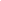 
Uses
Partitive articles are used both in English and in French to express quantities that cannot be counted. While the indefinite article (un, une, des) is used with countable quantities (un oeuf, deux oeufs ...), the partitive article is used before mass nouns, nouns that are indivisible or uncountable. In English the article 'some' is often omitted.

While the definite article designates something in its totality, or as a whole, the partitive article designates a part of the whole. Note that depending on what you want to say, the same noun may be introduced by a definite, indefinite, or a partitive article. Compare these examples:
After the negative
In negative sentences, du, de la, des, de l' change to de:

Notice the use of the partitive articles in the following dialogue.
   LA NOURRITURE
la nourriture                    food
avoir faim                        to be hungry
manger                             to eat
le repas                             meal
le petit-déjeuner                breakfast
le déjeuner                         lunch
le dîner                              dinner
le goûter                              snack
déjeuner                               to have breakfast or lunch
dîner                                     to have dinner
le hors d'œuvre, l'entrée      appetizer
la soupe, le potage                soup
le plat principal                   main course
la salade                             salad
le dessert                            dessert
la cuisine                            kitchen, cooking
la salle à manger               dining room
le restaurant                      restaurant
la confiture                        jam
le croissant                        croissant
la farine                              flour
les frites                            (US) fries, (UK) chips
l'huile d'olive (f)                olive oil
la mayonnaise                 mayonnaise
la moutarde                     mustard
un œuf, des œufs            egg, eggs
le pain                            bread
le pain grillé                 toast
les pâtes                        pasta
le riz                            rice
la sauce                       sauce, dressing, gravy
le sel                           salt
le sucre                       sugar
le poivre                     pepper
la viande                     meat
le poisson                  fish
le porc                        pork
le poulet                    chicken
les escargots              snailsles fruits de mer         sea food
le jambon                   hamle beurre                    butter
le fromage               cheese
la glace                   ice cream
le lait                     milk
le yaourt                yogurt
le dessert              dessert
le biscuit               cookie
les bonbons          candy
le chocolat           chocolatele gâteau              cakeLes fruits             fruitsUne pomme         appleUne banane          bananaUne mangue         mangoUne orange           orangeUn ananas            pineappleUn raisin               grapeLes légumes           vegetablesune aubergine         eggplant
la carotte                 carrotle champignon        mushroom
le chou-fleur            cauliflowerle chou                     cabbage
le concombre           cucumber
les épinards (m)       spinach
un haricot                 bean
la laitue                    lettuce
un oignon                onion
le maïs                      corn
les petits pois (m)     peas
la pomme de terre     potato
le radis                       radish
la tomate                   tomatoFill in the blanks with the correct partitive articles ( du, de la, or de l') :1. 	Tex : Je voudrais _______ vin rouge.2. 	Tammy : Je vais prendre _________ soupe aux oignons.3. 	Tex : Tammy, est-ce qu'il reste _________ omelette?4. 	Tammy : Je vais acheter ________ pain.5. 	Tammy : Tex, je vais boire __________ eau.6. 	Tammy : Je vais faire ________ crème brûlée (fem.).7. 	Joe-Bob boit _________ bière.8. 	Corey : Tex, tu as ________ pesticide (masc.)?9. 	Tammy : Tex, tu fais ______ sport aujourd'hui?10. 	Tex : Tammy, tu fais ______ aérobic aujourd'hui?11. 	Bette prend _________ thon le matin.12. 	Fiona a _______ chance ('luck', fem.).Les expressions de la quantitéUn peu de                             a little / a bit ofBeaucoup de                        a lot ofTrop de                                 too much / too manyAssez de                               enough of / sufficientMoins de                               lessPlus de                                 moreCombine de                          how muchSpecific quantityUne tasse de café/thé  - a cup of coffe / teaUne tranche de pizza – a slice of pizzaUn kilo de tomate – a kilo of tomato50 grammes du moutard – 50 grams of mustardUn port de vin rouge – a serving of red wine.Une cuillère de sucre – a teaspoon of sugar.Une bouteille du lait – a bottle of milk.Un paquet de cigarette – a packet of cigarettes.Une boite du chocolat – a box of chocolate.Les exemples :Donne-moi un peu d’eau.J’ai trop de travail au bureau.Il y a beaucoup d’étudiants dans le café.Elle n’a pas assez de temps pour venir ici.En été, il faut boire beaucoup d’eau.je n’aime pas d’alcool mais quand je dîne chez des amis, je bois un peu du vin.j’adore les livres. Quand j’ai beaucoup d’argent, j’achète quelques livres. Mais je n’ai pas beaucoup de temps pour lire.Dialogue AU MARCHECl :	Bonjour monsieur ! Je veux acheter deux douzaines d’œufs et une bouteille de lait.Mar :	Voila, quoi d’autre ?Cl :	Je veux aussi deux kilos pomme de terre, deux kilos tomate et du sucre.Mar :	D’accord, quel sucre ? En morceaux ou en poudre ?Cl :	En poudre s’il vous plait. Avez-vous le détergent ?Mar :	Oui, c’est juste ici dans le rayon à droit.Cl :	Pour finir je prends deux tranches de jambon fumé et du poulet. Ca fait combien ?Mar :	Voila, c’est votre adition, ça fait 42 euros.Cl :	Oh lala, faites une rémission s’il vous plait, chaque fois j’achète de votre magasin seulement.Mar : D’accord madame, vous me donnez 40 euros.Cl :	Merci monsieur ! Au revoir !Mar : Je vous en prie madame, au revoir !Les exercices :Philippe Daneau donne des conseils à sa femme. Elle prépare un gâteau.Il y a ______________________ sucre. C’est bon ! Mais tu dois rajouter __________________ vanille parce que je peux  goûter les œufs. Ne mets pas ________________ farine. Je préfère un gâteau mou. Nous avons __________________ amandes dans le frigo pour garnir le glaçage au chocolat.Les Saisons (En France)  Observez les images et répondez aux questions: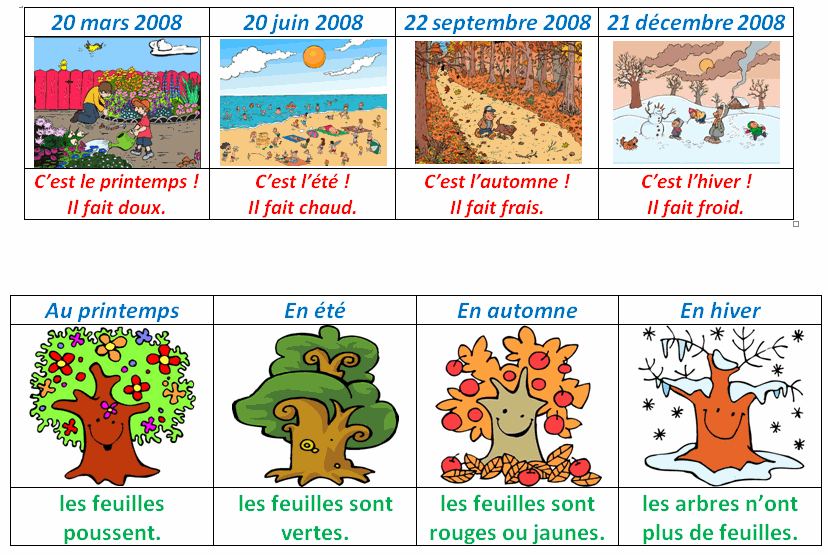 Q1. Associez :i. Au printemps,		a. il fait frais.				b. le ciel est bleu.				c. les feuilles et les herbes repoussent.				d. il fait froid.ii. En été,			e. il neige.				f. il pleut.				g. il fait beau.				h. il fait jour très tôt.iii. En automne, 		i. il y a beaucoup de fleurs.				j. les Français partent en vacances. 				k. le ciel est gris.				l. la terre est blanche.iv. En hiver,			m. les feuilles tombent.				n. il y a du vent.				o. on aime le chocolat chaud. 				p. on aime la glace.	  		             q. le soleil brille.Q2. Voici les présentations des saisons (en France et en Inde).Complétez les textes avec les informations données au-dessus :Le printempsDu 21 mars au 21 juinEn France, il ____________________ au printemps. Les feuilles et l’herbe _________________. C’est la saison ___________________.En Inde, il _________________, c’est l’été. C’est la saison des mangues.L’étéDu 22 juin au 22 septembreEn France, il fait beau en été. Il fait jour ____________. Le ciel ____________. Les Français partent _________________.En Inde, c’est la mousson. Il ___________. Tout est vert.L’automneDu 23 septembre au 21 décembreEn France, il ______________ en automne. Il pleut. Le ciel ____________. C’est la saison des vendages. Les feuilles ________________ puis elles tombent.En Inde, c’est la fin de la mousson et l’hiver commence.L’hiverDu 22 décembre au 20 marsEn France, il ___________________ en hiver. Il neige aussi.La terre ______________.En Inde, il ___________________. Il neige seulement dans les Himalayas. Q3. Répondez :i. Quelle est votre saison préférée ? Décrivez-la. ii. Qu’est-ce que vous préférez faire en hiver ?iii. Qu’est-ce que vous aimez manger en été ? French Cuisine (La cuisine française)French cuisineis a style of food preparation originating from France that has developed from centuries of social change.Cheese and wine are a major part of the cuisine, playing different roles regionally and nationally, with many variations and appellation d'originecontrôlée(AOC) (regulated appellation) laws.Knowledge of French cooking has contributed significantly to Western cuisines and its criteria are used widely in Western cookery school boards and culinary education. In November 2010 the French gastronomy was added by UNESCO to its lists of the world's "intangible cultural heritage” along with Mexican cuisine. There are many dishes that are considered part of the nation's national cuisine today.A meal often consists of three courses, hors d'œuvre or entrée (introductory course, sometimes soup), plat principal (main course), fromage (cheese course) and/or dessert, sometimes with a salad offered before the cheese or dessert.Structure of mealsBreakfast : Le petit déjeuner (breakfast) is often a quick meal consisting of tartines (slices) of French bread with jelly or jam, croissants, pain aux raisins or pain au chocolat also named chocolatine in the south of France (a pastry filled with chocolate) along with coffee or tea. Children often drink hot chocolate in bowls along with their breakfast. Breakfast of some kind is always served in cafés opening early in the day.Lunch: Le déjeuner (lunch) is a two hour mid-day meal, but it has recently seen a trend towards the one hour lunch break. In some smaller towns and in the south of France, the two hour lunch may still be customary. Sunday lunches are often longer and are taken with the family. Restaurants normally open for lunch at noon and close at 2:30 pm. Some restaurants close on Monday during lunchDinner: Le dîner (dinner) often consists of three courses, hors d'œuvre or entrée (appetizers or introductory course, sometimes soup), plat principal (main course), and a cheese course or dessert, sometimes with a salad offered before the cheese or dessert. Yogurt may replace the cheese course, while a simple dessert would be fresh fruit.S.noCountryLe paysNationalité mas.Nationalité fem.1.Africal'Afrique (f)africainafricaine2.Algerial'Algérie (f) algérienalgérienne3.Austrial'Autriche (f)autrichienautrichienne4.Australial'Australie (f)australienaustralienne5.Americal'Amérique (f)américainaméricaine6.Belgiumla Belgiquebelgebelge7.Brazille Brésilbrésilienbrésilienne8.Canadale Canadacanadiencanadienne9.Chinala Chinechinoischinoise10.Englandl'Angleterre (f)anglaisanglaise11.Francela Francefrançaisfrançaise12.Germanyl'Allemagne (f)allemandallemande13.Great Britainla Grande-Bretagnebritanniquebritannique14.Greecela Grècegrec grecque15.Italyl'Italie (f)italienitalienne16.Koreala Coréecoréencoréenne17.Japanle Japonjaponaisjaponaise18.Moroccole Marocmarocainmarocaine19.Russiala Russierusserusse20.Portugalle Portugalportugaisportugaise21.Spainl'Espagne (f)espagnolespagnole22.Switzerlandla Suissesuissesuisses.noer- verbsir-verbsre- verbs1.Regarder – regardéfinir- finiattendre – attendu2.fermer – ferméchoisir – choisientendre- entenduRegarder – to watch / to lookRegarder – to watch / to lookPresent tensePast tenseJe regardeTu regardesIl/elle regardeNous regardonsVous regardezIls / elles regardentJ’ai regardé (I looked)Tu as regardéIl a regardéNous avons regardéVous avez regardéIls/elles ont regardéFermer – to closeFermer – to closePresent tensePast tenseJe fermeTu fermesIl/elle fermeNous fermonsVous fermezIls/elles fermentJ’ai fermé (I closed)Tu as ferméIl a ferméNous avons ferméVous avez ferméIls/elles ont ferméFinir – to finishFinir – to finishPresent tensePast tenseJe finisTu finisIl / elle finitNous finissonsVous finissezIls/elles finissent J’ai fini (I finished)Tu as finiIl / elle a finiNous avons finiVous avez finiIls/elles ont finiChoisir- to chooseChoisir- to choosePresent tensePast tenseJe choisisTu choisisIl/elle choisitNous choisissonsVous choisissezIls/elles choisissentj'ai choisi (I chose)
tu as choisi
il a choisi
nous avons choisi
vous avez choisi
ils/elles ont choisiAttendre – to waitAttendre – to waitPresent tensePast tensej'attends
tu attends
il attend
nous attendons
vous attendez
ils/elles attendent j'ai attendu (I waited)
tu as attendu
il a attendu
nous avons attendu
vous avez attendu
ils ont attenduEntendre – to hearEntendre – to hearPresent tensePast tensej'entends
tu entends
il entend
nous entendons
vous entendez
ils/elles entendentj'ai entendu (I heard)
tu as entendu
il a entendu
nous avons entendu
vous avez entendu
ils/elles ont entendus.noInfinitivePast participle Meaning1.avoirj’ai euI had 2.êtrej’ai étéI have been3.fairej’ai faitI have made / I made4.boirej’ai buI have drunk / I drunk5.voirj’ai vuI have seen / I saw6.direj’ai ditI have said 7.écrirej’ai écritI have written / I wrote8.apprendrej’ai apprisI have learned / I learnt9.PrendreJ’ai prisI have taken / I took10CroireJ’ai cruI believedI. An action repeated a specific number of times in the pastAn action repeated a specific number of times in the pastHier, j'ai mangé cinq fois.I ate five times yesterday.Nous avons visité Paris plusieurs fois.We've visited Paris several times. J’ai voyagé en France l’année dernière.I traveled in France last year.II. A series of actions completed in the pastA series of actions completed in the pastSamedi, il a vu sa mère, a parlé au médicin et a trouvé un chat.Saturday he saw his mother, talked to the doctor, and found a cat.J’ai visité des monuments et pris des photos.I visited some monuments and took some pictures.III. It also indicates a change in physical or mental state at a precise moment.It also indicates a change in physical or mental state at a precise moment.J’ai eu peur quand le chien a aboyé.I was scared when the dog barked.Pour la première fois, j’ai aimé les épinardsFor the first time, I liked spinach.Les articles partitifsThe partitive and indefinite articles may be used in negative sentences, however, to emphasize the contrasting positive noun. For example: